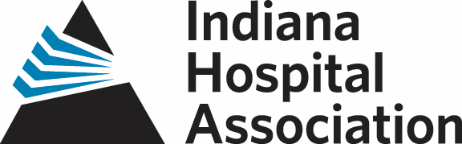 Douglas J. Leonard Indiana Caregiver of the Year Award 2021 Nomination FormOverview The Indiana Caregiver of the Year Award recognizes an individual in the health care industry who is making a significant impact on the quality of health care in Indiana, goes above and beyond expected duties, demonstrates exceptional leadership qualities, manifests the mission and values of his or her organization, and is engaged in the community. The award honors an individual whose performance in the delivery of care is considered exemplary by patients and peers. Judges will consider longevity in the field and submitted evidence of the nominee’s effectiveness, including testimonials from superiors, peers, and patients. The winner will be announced at the Virtual Annual Membership Meeting in September. Criteria: The recipient must meet the following criteria: Each hospital is permitted to nominate one individualHealth systems are encouraged to submit nominations from each of their hospitals but may select one nominee to represent an entire health systemEligible persons must be a current employee of an IHA member hospitalThe nominee should be a direct caregiver but that is not a requirement. Support personnel are also eligible if they exemplify the qualities represented by this awardRules: 1.	Nominations may be made by anyone affiliated with an IHA member.2.	Nominations must be received by June 15.3.	Awards will be presented during the IHA Virtual Annual Meeting in September.4.	Nominees who are not selected may have nominations updated and re-entered in 	future years.5.	Nominators will receive confirmation that the nomination has been received.In addition to the rules, the following also apply to the Indiana Caregiver of the Year Award:Nominations must include a summary of the nominee and detail the nominee’s leadership abilities, willingness to go beyond the call of duty, commitment to the community, and a reflection of the mission and values of his or her organization. Supportive and clarifying information may be included. Please do not submit video presentations.Nominees must be residents of Indiana.Chief executive officers and other hospital administrators of IHA members are not eligible.Two high resolution digital photos must be submitted for each nomineeHeadshot - a front-on photo of the nominee with minimal or no surroundingsEnvironmental - an action shot to show the nominee doing his or her job in the work setting. Photos displaying patient interaction are encouraged. Please edit out any protected health information.